Publicado en Platja d´Aro (Girona)  el 29/03/2023 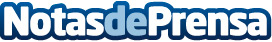 Cárdenas explica la historia de un exonerado de Platja d´Aro (Girona) con Repara tu Deuda AbogadosEl presentador de radio conoce a personas sin deudas después de acogerse a la Ley de Segunda Oportunidad Datos de contacto:David Guerrero655956735Nota de prensa publicada en: https://www.notasdeprensa.es/cardenas-explica-la-historia-de-un-exonerado_1 Categorias: Nacional Derecho Finanzas Cataluña http://www.notasdeprensa.es